             SECRETARIA MUNICIPAL DE EDUCAÇÃO DE QUILOMBO – SC              PROGRAMA NACIONAL DE ALIMENTAÇÃO ESCOLAR – PNAEOBS: última semana servir MELANCIA juntamente com as outras frutas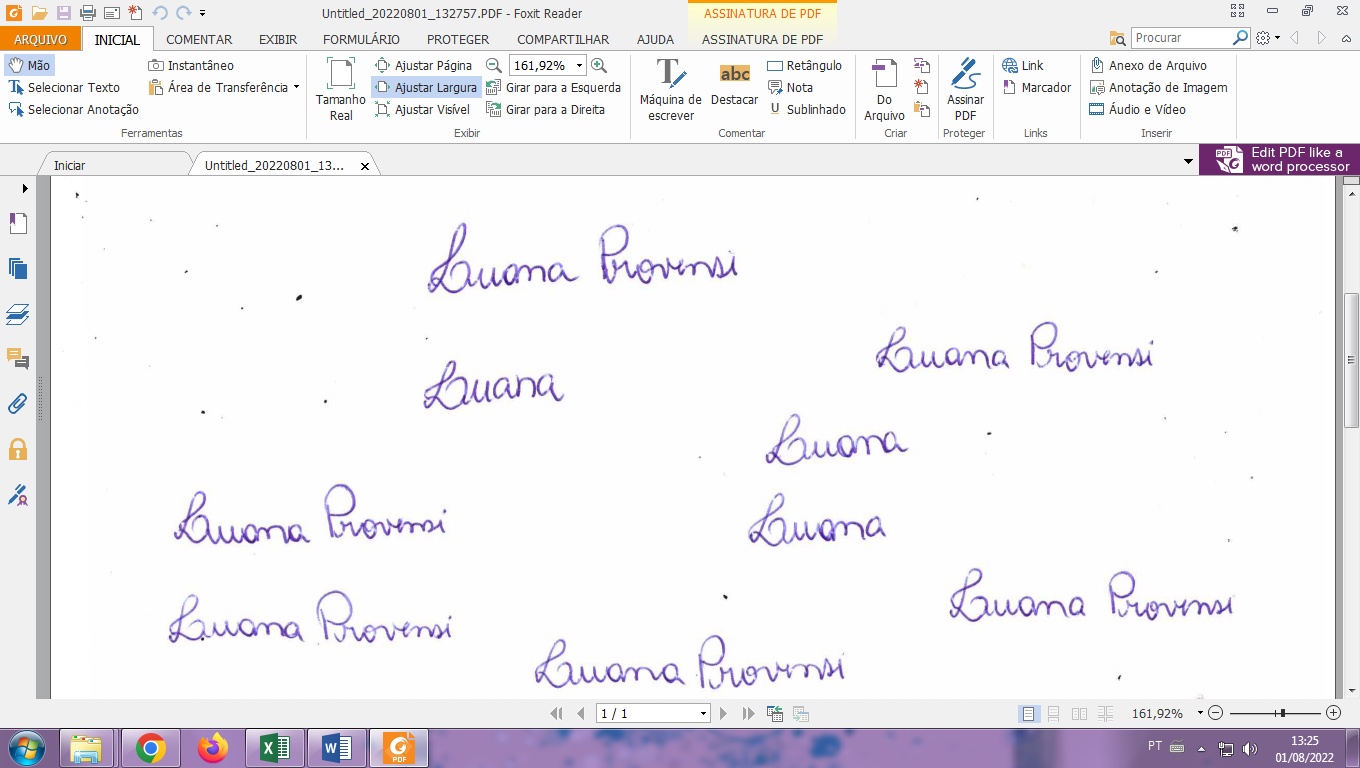   Luana Provensi                                                                            Nutricionista CRN10 5218              SECRETARIA MUNICIPAL DE EDUCAÇÃO DE QUILOMBO – SC              PROGRAMA NACIONAL DE ALIMENTAÇÃO ESCOLAR – PNAEOBS: última semana servir MELANCIA juntamente com as outras frutas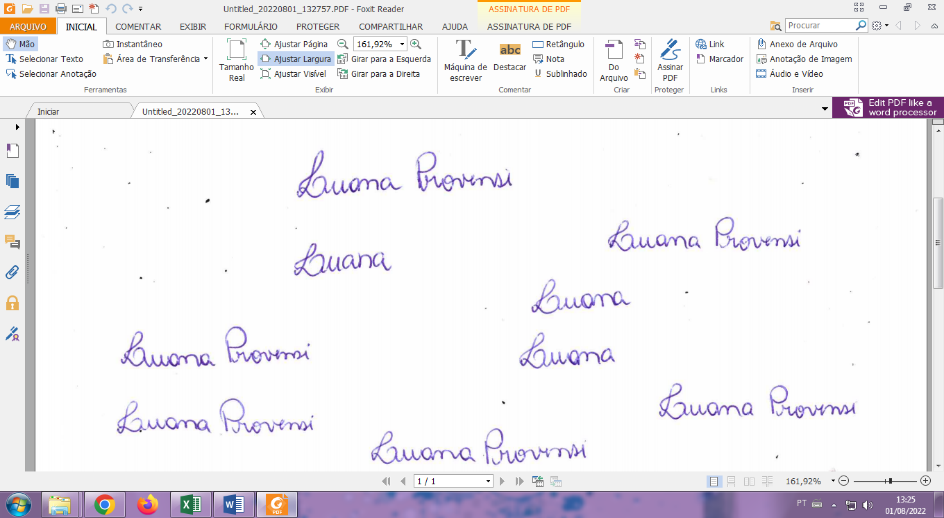   Luana Provensi                                                                                         Nutricionista CRN10 5218 MODALIDADE DE ENSINO Creche ZONA (urbana) PERÍODO Integral OBSERVAÇÃO: cardápio sujeito a alterações HORÁRIOS:  Lanche da manhã: 8:15h /Almoço:10:30h / Lanche da tarde: 13:30h / Jantar: 16:00h / Ceia:18:00hMODALIDADE DE ENSINO Creche ZONA (urbana) PERÍODO Integral OBSERVAÇÃO: cardápio sujeito a alterações HORÁRIOS:  Lanche da manhã: 8:15h /Almoço:10:30h / Lanche da tarde: 13:30h / Jantar: 16:00h / Ceia:18:00hMODALIDADE DE ENSINO Creche ZONA (urbana) PERÍODO Integral OBSERVAÇÃO: cardápio sujeito a alterações HORÁRIOS:  Lanche da manhã: 8:15h /Almoço:10:30h / Lanche da tarde: 13:30h / Jantar: 16:00h / Ceia:18:00hMODALIDADE DE ENSINO Creche ZONA (urbana) PERÍODO Integral OBSERVAÇÃO: cardápio sujeito a alterações HORÁRIOS:  Lanche da manhã: 8:15h /Almoço:10:30h / Lanche da tarde: 13:30h / Jantar: 16:00h / Ceia:18:00hMODALIDADE DE ENSINO Creche ZONA (urbana) PERÍODO Integral OBSERVAÇÃO: cardápio sujeito a alterações HORÁRIOS:  Lanche da manhã: 8:15h /Almoço:10:30h / Lanche da tarde: 13:30h / Jantar: 16:00h / Ceia:18:00hMODALIDADE DE ENSINO Creche ZONA (urbana) PERÍODO Integral OBSERVAÇÃO: cardápio sujeito a alterações HORÁRIOS:  Lanche da manhã: 8:15h /Almoço:10:30h / Lanche da tarde: 13:30h / Jantar: 16:00h / Ceia:18:00hNecessidades Alimentares Especiais: Esse cardápio possui alimentos alérgicos como ovo, tomate, leite e glúten. Serão levados em consideração os alunos com restrições alimentaresFAIXA ETÁRIA (1 a 4 anos)Necessidades Alimentares Especiais: Esse cardápio possui alimentos alérgicos como ovo, tomate, leite e glúten. Serão levados em consideração os alunos com restrições alimentaresFAIXA ETÁRIA (1 a 4 anos)Necessidades Alimentares Especiais: Esse cardápio possui alimentos alérgicos como ovo, tomate, leite e glúten. Serão levados em consideração os alunos com restrições alimentaresFAIXA ETÁRIA (1 a 4 anos)Necessidades Alimentares Especiais: Esse cardápio possui alimentos alérgicos como ovo, tomate, leite e glúten. Serão levados em consideração os alunos com restrições alimentaresFAIXA ETÁRIA (1 a 4 anos)Necessidades Alimentares Especiais: Esse cardápio possui alimentos alérgicos como ovo, tomate, leite e glúten. Serão levados em consideração os alunos com restrições alimentaresFAIXA ETÁRIA (1 a 4 anos)Necessidades Alimentares Especiais: Esse cardápio possui alimentos alérgicos como ovo, tomate, leite e glúten. Serão levados em consideração os alunos com restrições alimentaresFAIXA ETÁRIA (1 a 4 anos)DEZEMBRO 2022DEZEMBRO 2022DEZEMBRO 2022DEZEMBRO 2022DEZEMBRO 2022DEZEMBRO 2022Lanche da manhã 08h15min2ª FEIRA3ª FEIRA4ª FEIRA5ª FEIRA6ª FEIRALanche da manhã 08h15minPão integral e frutasLeite c/ cacauBolo de banana e aveia s/ açúcarLeite c/ cacau  Pão integral com geleia sem açúcarLeite com cacauBolo de cenoura salgadoLeite c/ cacau  EsfirraLeite c/ cacau  Almoço 10h015minAlmoço 10h015minRisoto de frango e salada de repolho Arroz e feijão e carne moída em molho e salada de alfacePolenta com molho de carne moída e salada de cenoura cozidaMacarrão com molho de frango e salada de beterraba cozida Sopa de Feijão com arroz Lanche da tarde 13h30minLanche da tarde 13h30minFrutas (banana, maçã, mamão)Frutas (banana, maçã, mamão)Frutas (banana, maçã, mamão) Frutas (banana, maçã, mamão)Frutas (banana, maçã, mamão)Janta16h00minJanta16h00minSopa de Feijão com massinhaRisoto de frango Arroz e feijão com carne moída em molho Polenta com molho de carne moídaMacarrão com molho de frango Ceia18h00minCeia18h00minFrutas (banana, maçã)Frutas (banana, maçã)Frutas (banana, maçã)Frutas (banana, maçã)Frutas (banana, maçã)MODALIDADE DE ENSINO Creche ZONA (urbana) PERÍODO Integral OBSERVAÇÃO: cardápio sujeito a alteraçõesHORÁRIOS:  Lanche da manhã: 8:15h /Almoço:10:30h / Lanche da tarde: 13:30h / jantar: 16:00h /Ceia:18:00hMODALIDADE DE ENSINO Creche ZONA (urbana) PERÍODO Integral OBSERVAÇÃO: cardápio sujeito a alteraçõesHORÁRIOS:  Lanche da manhã: 8:15h /Almoço:10:30h / Lanche da tarde: 13:30h / jantar: 16:00h /Ceia:18:00hMODALIDADE DE ENSINO Creche ZONA (urbana) PERÍODO Integral OBSERVAÇÃO: cardápio sujeito a alteraçõesHORÁRIOS:  Lanche da manhã: 8:15h /Almoço:10:30h / Lanche da tarde: 13:30h / jantar: 16:00h /Ceia:18:00hMODALIDADE DE ENSINO Creche ZONA (urbana) PERÍODO Integral OBSERVAÇÃO: cardápio sujeito a alteraçõesHORÁRIOS:  Lanche da manhã: 8:15h /Almoço:10:30h / Lanche da tarde: 13:30h / jantar: 16:00h /Ceia:18:00hMODALIDADE DE ENSINO Creche ZONA (urbana) PERÍODO Integral OBSERVAÇÃO: cardápio sujeito a alteraçõesHORÁRIOS:  Lanche da manhã: 8:15h /Almoço:10:30h / Lanche da tarde: 13:30h / jantar: 16:00h /Ceia:18:00hMODALIDADE DE ENSINO Creche ZONA (urbana) PERÍODO Integral OBSERVAÇÃO: cardápio sujeito a alteraçõesHORÁRIOS:  Lanche da manhã: 8:15h /Almoço:10:30h / Lanche da tarde: 13:30h / jantar: 16:00h /Ceia:18:00hNecessidades Alimentares Especiais: Esse cardápio possui alimentos alérgicos como ovo, tomate, leite e glúten. Serão levados em consideração os alunos com restrições alimentaresFAIXA ETÁRIA (04 a 11meses)Necessidades Alimentares Especiais: Esse cardápio possui alimentos alérgicos como ovo, tomate, leite e glúten. Serão levados em consideração os alunos com restrições alimentaresFAIXA ETÁRIA (04 a 11meses)Necessidades Alimentares Especiais: Esse cardápio possui alimentos alérgicos como ovo, tomate, leite e glúten. Serão levados em consideração os alunos com restrições alimentaresFAIXA ETÁRIA (04 a 11meses)Necessidades Alimentares Especiais: Esse cardápio possui alimentos alérgicos como ovo, tomate, leite e glúten. Serão levados em consideração os alunos com restrições alimentaresFAIXA ETÁRIA (04 a 11meses)Necessidades Alimentares Especiais: Esse cardápio possui alimentos alérgicos como ovo, tomate, leite e glúten. Serão levados em consideração os alunos com restrições alimentaresFAIXA ETÁRIA (04 a 11meses)Necessidades Alimentares Especiais: Esse cardápio possui alimentos alérgicos como ovo, tomate, leite e glúten. Serão levados em consideração os alunos com restrições alimentaresFAIXA ETÁRIA (04 a 11meses)DEZEMBRO 2022DEZEMBRO 2022DEZEMBRO 2022DEZEMBRO 2022DEZEMBRO 2022DEZEMBRO 2022Lanche da manhã 08h15min2ª FEIRA3ª FEIRA4ª FEIRA5ª FEIRA6ª FEIRALanche da manhã 08h15minAté 6 meses: Frutas amassadas8 a 11 meses: Frutas (banana, maçã, mamão, manga) Até 6 meses: Frutas amassadas8 a 11 meses: Frutas (banana, maçã, mamão, manga) Até 6 meses: Frutas amassadas8 a 11 meses: Frutas (banana, maçã, mamão, manga) Até 6 meses: Frutas amassadas8 a 11 meses: Frutas (banana, maçã, mamão, manga) Até 6 meses: Frutas amassadas8 a 11 meses: Frutas (banana, maçã, mamão, manga) Almoço 10h015minAlmoço 10h015minRisoto de frango (bem cozido) e salada de beterraba cozidaArroz (bem cozido molhado) / feijão (bem cozido amassado) e carne moída em molho e salada Polenta (molinha) com molho de carne moída e salada de cenoura cozidaMacarrão com molho de frango (bem cozido molhado) e salada de beterraba cozidaSopa de feijão c/arroz (amassado)Lanche da tarde 13h30minLanche da tarde 13h30minAté 6 meses: Frutas amassadas8 a 11 meses: Frutas (banana, maçã, mamão) Até 6 meses: Frutas amassadas8 a 11 meses: Frutas (banana, maçã, mamão) Até 6 meses: Frutas amassadas8 a 11 meses:  Frutas (banana, maçã, mamão) Até 6 meses: Frutas amassadas8 a 11 meses: Frutas (banana, maçã, mamão) Até 6 meses: Frutas amassadas8 a 11 meses: Frutas (banana, maçã, mamão) Janta16h00minJanta16h00minSopa de feijão c/massinha (amassado) Risoto de frango (bem cozido)Arroz (bem cozido molhado) / feijão (bem cozido amassado) e carne moída em molho Polenta (molinha) com molho de carne moídaMacarrão com molho de frango (bem cozido molhado)Ceia18h00minCeia18h00minFrutas (banana, maçã amassadas e raspadas)Frutas (banana, maçã amassadas e raspadas)Frutas (banana, maçã amassadas e raspadas)Frutas (banana, maçã amassadas e raspadas)Frutas (banana, maçã amassadas e raspadas)